PENDAHULUANIlmu kesehatan lingkungan adalah ilmu yang mempelajari dinamika hubungan interaksi antara kelompok penduduk atau dengan segala macam perubahan komponen lingkungan hidup seperti spesies kehidupan, bahan, zat atau kekuatan di sekitar manusia, yang menimbulkan ancaman, atau berpotensi menimbulkan gangguan kesehatan masyarakat, serta mencari upaya-upaya pencegahan1. Salah satu tempat yang memiliki potensi terhadap penularan penyakit dan gangguan kesehatan yaitu salon atau pangkas rambut2.Pangkas rambut termasuk tempat-tempat umum yang perlu diawasi, karena ada beberapa hal yang memungkinkan terjadinya penularan penyakit dari orang perorang. Penularan penyakit ini dapat disebabkan oleh alat cukur yang digunakan untuk mencukur rambut pelanggan. Penyakit yang bisa menular mulai dari yang ringan seperti penyakit kulit, hepatitis bahkan sampai penyakit berbahaya seperti HIV melalui pemakaian pisau cukur yang dipakai berulangkali5.Peralatan salon yang digunakan untuk beberapa orang pelanggan dapat menimbulkan resiko penularan kuman terhadap pelanggan pangkas rambut maupun kepada pekerja salon itu sendiri. Mikroorganisme dari permukaan kulit dapat menyebar tehadap pekerja salon dan pelanggan lainnya melalui kontak dengan tangan dan peralatan yang yang terkontaminasi maupun kontaminasi melalui darah. Infeksi ini dapat terjadi melalui alat cukur, gunting, sisir dan jepit rambut yang kontak langsung dengan kulit5. Penyakit terkait dengan pemangkasan rambut adalah kurap (melalui kontak langsung), kutu kepala kutu, infeksi stafilokokus, kudis (melalui kontaminasi handuk, sisir dan celemek) dan hepatitis dan HIV (melalui pisau yang terkontaminasi dan klip)2.Kuman pada alat cukur dapat dipengaruhi oleh berbagai faktor misalnya personal hygiene, praktik pencucian, kualitas air maupun pengetahuan dan sikap pekerja pangkas rambut. Personal hygiene yang harus terpenuhi oleh pekerja pangkas rambut yaitu pangkas rambut tidak menderita penyakit menular khususnya penyakit kulit, menjaga kebersihan tangan dan menyimpan peralatan pada tempat yang bebas dari kontaminasi agar alat cukur rambut tidak berpotensi terkontaminasi bakteri, virus, kuman8. Beberapa penyakit/gangguan kesehatan akibat kuman yaitu penyakit kulit, dermatitis, HIV dan sebagainya. Untuk itulah kita secara preventif berusaha agar terhindar dari kuman-kuman penyebab penyakit. Karena semakin tinggi angka kuman pada suatu benda maka semakin beresiko kita terkena penyakit. Banyak hal yang dapat mempengaruhi angka kuman antara lain kebersihan diri atau personal hygiene, sanitasi lingkungan dan sebagainya6.METODE Metode yang digunakan adalah observasional analitik dengan pendekatan cross sectional yaitu variabel sebab dan akibat atau kasus yang terjadi pada obyek penelitian diukur dan dikumpulkan secara simultan (dalam waktu yang bersamaan)3. Dengan populasi seluruh pangkas rambut di Kota Pontianak berjumlah 122 pangkas rambut. Besaran sampel dalam penelitian ini adalah 54 pangkas rambut. Untuk untuk melihat ada tidaknya hubungan antara personal hygiene, penyimpanan alat cukur, kualitas fisik air, praktik pencucian dengan anka kuman pada alat cukur listrik digunakan uji chi-square.HASIL Penelitian ini dilakukan pada pangkas rambut di Kota Pontianak dengan sampel sebanyak 54 pangkas rambut dan dilaksanakan selama bulan Agustus 2016.  Untuk penelitian dilakukan pengambilan data dengan cara wawancara dan observasi ke pangkas rambut, pengambilan sampel usap alat cukur listrik dan dilakukan uji di laboratorium Poltekkes Kemenkes Pontianak untuk mengetahui angka kuman.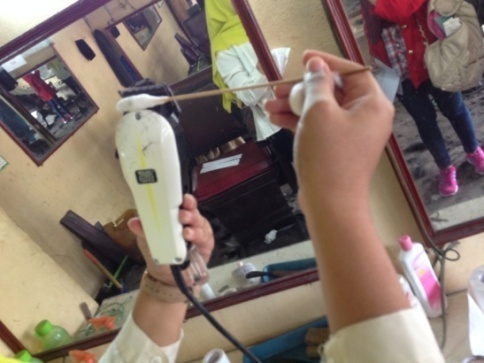 Sumber : Data Primer, 2016Gambar 1. Pengambilan Sampel Usap Alat CukurPada gambar 1 dilakukan pengambilan sampel usap alat cukur listrik yang kemudian akan dilakukan uji laboratorium Poltekkes Kemenkes Pontianak untuk mengetahui angka kuman. Analisis UnivariatBerdasarkan hasil penelitian bahwa jumlah angka kuman >300 CFU/ml dan ≤300 CFU/ml pada alat cukur listrik di pangkas rambut Kota Pontianak dapat dilihat pada tabel 1 dibawah ini :Tabel 1. Distribusi Responden Berdasarkan Jumlah Angka Kuman Pada Alat Cukur Listrik di Pangkas Rambut Kota Pontianak Tahun 2016Sumber : Data Primer, 2016Berdasarkan tabel 1 menunjukkan bahwa jumlah angka kuman pada alat cukur listrik yang >300 CFU/ml sebanyak 17 (31,5%) lebih kecil dibandingkan dengan jumlah angka kuman pada alat cukur listrik yang ≤300 CFU/ml sebanyak 37 (68,5%).Tabel 2. Distribusi Responden Berdasarkan Penyimpanan Alat Cukur Listrik di Pangkas Rambut Kota Pontianak Tahun 2016Sumber : Data Primer 2016Berdasarkan tabel 2 di atas menunjukkan bahwa penyimpanan alat cukur listrik yang kurang sebesar 44 (81,5%) lebih besar dibandingkan dengan penyimpanan alat cukur listrik yang baik sebesar 10 (18,5%).Tabel 3. Distribusi Responden Berdasarkan Kualitas Fisik Air di Pangkas Rambut Kota Pontianak Tahun 2016Sumber: Data Primer, 2016Berdasarkan tabel 3 di atas menunjukkan bahwa responden yang menggunakan air dengan kualitas fisik yang tidak memenuhi syarat sebanyak 12 (22,2%) sedangkan responden yang menggunakan air dengan kualitas fisik yang memenuhi syarat sebanyak 41 (77,8%).Tabel 4. Responden Berdasarkan Praktik Pencucian Alat Cukur Listrik di Pangkas Rambut Kota Pontianak Tahun 2016Sumber: Data Primer, 2016Berdasarkan tabel 4 dapat diketahui bahwa praktik pencucian alat cukur listrik yang kurang sebesar 48 (88,9%) lebih besar dibandingkan dengan praktik pencucian alat cukur listrik yang baik sebesar 6 (11,1%).Tabel 5. Responden Berdasarkan Frekuensi Mencuci Alat Cukur Listrik di Pangkas Rambut Kota Pontianak Tahun 2016Sumber: Data Primer, 2016Berdasarkan tabel 5 dapat diketahui bahwa frekuensi mencuci alat cukur listrik yang kurang sebesar 50 (92,5%) lebih besar dibandingkan dengan praktik pencucian alat cukur listrik yang baik sebesar 4 (7,5%).Analisis BivariatHubungan Penyimpanan Alat dengan Jumlah Angka KumanHubungan penyimpanan alat cukur dengan jumlah angka kuman pada alat cukur listrik di pangkas rambut Kota Pontianak dapat dilihat pada tabel 6 dibawah ini :Tabel 6. Hubungan Antara Penyimpanan Alat Cukur dengan Jumlah Angka Kuman Pada Alat Cukur Listrik di Pangkas Rambut Kota Pontianak Tahun 2016Sumber: Data Primer, 2016Tabel 6 responden yang penyimpanan alat cukur yang kurang cenderung lebih besar jumlah angka kuman pada alat cukur listrik sebesar 17 (38,6%) dibandingkan dengan yang baik jumlah angka kuman pada alat cukur listrik sebesar 0 (0%).Hasil statistik dengan menggunakan Fisher’s Exact Test dengan tingkat kepercayaan 95% dan α = 0.05, diperoleh p value = 0,022, maka dapat disimpulkan bahwa ada hubungan antara penyimpanan alat cukur dengan jumlah angka kuman pada alat cukur listrik di pangkas rambut Kota Pontianak.Hubungan Kualitas Fisik Air dengan Jumlah Angka KumanHubungan kualitas fisik air dengan jumlah angka kuman pada alat cukur listrik di pangkas rambut Kota Pontianak dapat dilihat pada tabel 7 dibawah ini :Tabel 7. Hubungan Antara Kualitas Fisik Air dengan Jumlah Angka Kuman Pada Alat Cukur Listrik di Pangkas Rambut Kota Pontianak Tahun 2016Sumber: Data Primer, 2016Tabel 7 responden yang kualitas fisik airnya tidak memenuhi syarat cenderung lebih kecil jumlah angka kuman pada alat cukur listrik 8 (66,7%) dibandingkan dengan yang kualitas fisik airnya memenuhi syarat 9 (21,4%).Hasil statistik dengan menggunakan Fisher’s Exact Test dengan tingkat kepercayaan 95% dan α = 0,05, diperoleh p value = 0,005, maka dapat disimpulkan bahwa ada hubungan antara kualitas fisik air bersih dengan jumlah angka kuman pada alat cukur listrik di pangkas rambut Kota Pontianak.Hubungan Praktik Pencucian dengan Jumlah Angka KumanHubungan praktik pencucian dengan jumlah angka kuman pada alat cukur listrik di pangkas rambut Kota Pontianak dapat dilihat pada tabel 8 dibawah ini :Tabel 8. Hubungan Antara Praktik Pencucian dengan Jumlah Angka Kuman Pada Alat Cukur Listrik di Pangkas Rambut Kota Pontianak Tahun 2016Sumber: Data Primer, 2016Tabel 8 responden yang praktik pencucian alat cukur listriknya kurang cenderung lebih besar jumlah angka kuman pada alat cukur listrik 15 (31,3%) dibandingkan dengan yang baik 2 (33,3%).Hasil statistik dengan menggunakan Fisher’s Exact Test dengan tingkat kepercayaan 95% dan α = 0,05, diperoleh p value = 1,000, maka dapat disimpulkan bahwa tidak ada hubungan antara praktik pencucian dengan angka jumlah kuman pada alat cukur listrik di pangkas rambut Kota Pontianak.Hubungan Frekuensi Mencuci dengan Jumlah Angka KumanHubungan frekuensi mencuci dengan jumlah angka kuman pada alat cukur listrik di pangkas rambut Kota Pontianak dapat dilihat pada tabel 9 dibawah ini :Tabel 9. Hubungan Antara Frekunesi Mencuci dengan Jumlah Angka Kuman Pada Alat Cukur Listrik di Pangkas Rambut Kota Pontianak Tahun 2016Sumber: Data Primer, 2016Tabel 9 responden yang frekuensi mencuci alat cukur yang kurang cenderung lebih besar jumlah angka kuman pada alat cukur listrik sebesar 16 (32%) dibandingkan dengan yang baik jumlah angka kuman pada alat cukur listrik sebesar 1 (31,5%).Hasil statistik dengan menggunakan Fisher’s Exact Test dengan tingkat kepercayaan 95% dan α = 0,05, diperoleh p value = 1,000, maka dapat disimpulkan bahwa tidak ada hubungan antara frekuensi mencuci dengan angka jumlah kuman pada alat cukur listrik di pangkas rambut Kota Pontianak.PEMBAHASAN Hubungan Antara Penyimpanan Alat Cukur dengan Jumlah Angka Kuman Pada Alat Cukur Listrik di Pangkas Rambut Kota PontianakDistribusi frekuensi penyimpanan alat cukur yang kurang sebesar 44 (81,5%) lebih besar dibandingkan penyimpanan alat cukur yang baik sebesar 10 (18,5%). Penyimpanan alat cukur yang kurang cenderung lebih besar angka kuman pada alat cukur listrik yang >300 CFU/ml sebesar 17 (38,6%) dibandingkan dengan penyimpanan alat cukur yang baik sebesar 0 (0%).Hasil analisis statistik menunjukkan ada hubungan antara penyimpanan alat cukur dengan angka kuman pada alat cukur listrik di pangkas rambut Kota Pontianak yaitu p value = 0,022 dengan PR = 0,614 dan nilai CI 95% = 0,485 – 0,776 yang artinya proporsi penyimpanan alat cukur yang kurang baik berpeluang 0,614 kali jumlah angka kuman pada alat cukur listrik >300 CFU/ml dibandingkan dengan penyimpanan alat cukur yang baik. Dari hasil penelitian diketahui bahwa semakin kurang penyimpanan alat cukur listrik maka semakin tinggi angka kuman pada alat cukur listrik. Penelitian yang dilakukan oleh Muhzi (2008) cara penyimpanan peralatan salon berkategori baik sebanyak 96 salon (100%) sedangkan berkategori kurang sebanyak 0 salon (0%).Berdasarkan penelitian di lapangan responden yang tempat penyimpanan alat cukur tidak terlindung dari pencemaran (tertutup dan bersih) sebesar 44 (81,5%) sedangkan responden tempat penyimpanan alat cukur terlindung dari pencemaran sebesar 10 (18,5%). Responden yang ruangan tempat penyimpanan alat cukur mudah berdebu sebesar 39 (72,2%) sedangkan responden yang ruangan tempat penyimpanan alat cukur tidak mudah berdebu sebesar 15 (27,8%). Responden yang rak penyimpanan alat cukur tidak bersih sebesar 39 (72,2%) sedangkan responden yang rak penyimpanan alat cukur bersih sebesar 15 (27,8%). Responden yang ruangan penyimpanan alat cukur tidak bebas dari kecoak, tikus dan serangga lainnya sebesar 41 (75,9%) sedangkan responden yang ruangan penyimpanan alat cukur bebas dari kecoak, tikus dan serangga lainnya sebesar 13 (24,1%).Apabila cara penyimpanan peralatan pada rak yang terbuka dan tidak bersih maka peralatan tersebut akan dengan mudah tercemar oleh debu dan jamahan binatang pembawa bibit penyakit seperti tikus, kecoa dan lain-lain. Selain itu peralatan yang disimpan pada tempat yang tidak bersih akan menguntungkan bagi pertumbuhan jamur pada peralatan tersebut yang dapat saja kontak dengan pelanggan8.Ruangan tempat penyimpanan alat cukur yang berdebu dapat menimbulkan sumber pencemaran yang berupa bakteri, jamur dan protozoa. Debu yang berada di pangkas rambut ini menimbulkan penularan dan kontaminasi terhadap peralatan pangkas rambut. Ruang tempat penyimpanan juga harus bebas dari vektor sebab vektor dapat menjadi agent penyakit dan membahayakan kesehatan. Peralatan yang dijamah oleh bianatang tersebut akan menjadi media perantara bagi kuman penyakit untuk menginfeksi orang lain yang kontak dengan alat tersebut.Pekerja pangkas rambut seharusnya mengikuti prosedur yang sudah ditentukan untuk mencegah adanya kontaminasi pada alat cukur listrik yang mereka gunakan. Pekerja pangkas rambut harus menyimpan peralatan pangkas rambut jauh dari kontaminasi dan pada tempat yang tertutup.Hubungan Antara Kualitas Fisik Air dengan Jumlah Angka Kuman Pada Alat Cukur Listrik di Pangkas Rambut Kota PontianakBerdasarkan hasil penelitian bahwa distribusi frekuensi kualitas fisik air bersih responden yang tidak memenuhi syarat sebanyak 12 (22,2%) dan yang memenuhi syarat sebanyak 42 (77,8%). Frekuensi sumber air bersih responden yang menggunakan air PDAM sebanyak 36 (66,7%), yang menggunakan air hujan sebesar 6 (11,1%), yang menggunakan air sungai sebesar 10 (18,5%) dan yang menggunakan air sumur sebesar 2 (3,7%). Kualitas fisik air bersih yang memenuhi syarat cenderung lebih besar angka kuman pada alat cukur listrik yang >300 CFU/ml 9 (21,4%) dibandingkan dengan kualitas fisik air bersih yang tidak memenuhi syarat 8 (66,7%).Hasil analisis statistik menunjukkan ada hubungan antara kualitas fisik air dengan angka kuman pada alat cukur listrik di pangkas rambut Kota Pontianak yaitu p value = 0,005 dengan PR = 3,111 dan nilai CI 95% = 1,539 – 6,289 yang artinya proporsi kualitas fisik air yang tidak memenuhi syarat berpeluang 3,111 kali jumlah angka kuman pada alat cukur listrik >300 CFU/ml dibandingkan dengan kualitas fisik air yang memenuhi syarat.Penelitian yang dilakukan oleh Wulandari Riska (2008) pada sanitasi salon di Kota Pontianak diperoleh bahwa 82% salon menggunakan sumber air memenuhi syarat sedangkan 18% salon tidak memenuhi syarat. Ditinjau dari ilmu kesehatan masyarakat, penyediaan sumber air bersih harus dapat memenuhi kebutuhan masyarakat karena persediaan air bersih yang terbatas memudahkan timbulnya penyakit di masyarakat. Air bersih harus tersedia dengan cukup untuk kegiatan sehari-hari9. Penyediaan air bersih di pangkas rambut sebagian besar menggunakan air PDAM dan air hujan yang secara fisiknya telah memenuhi syarat fisik air bersih. Tetapi masih ada beberapa pangkas rambut yang menggunakan air sungai dan air sumur yang secara fisiknya tidak memenuhi syarat fisik air bersih. Air sungai dan air sumur yang digunakan secara fisik masih berwarna, berasa, berbau serta keruh. Angka kuman pada alat cukur dapat disebabkan oleh penggunaan air bersih yang belum memenuhi syarat.Air sangat berperan penting terhadap usaha pangkas rambut sebab air digunakan untuk mencuci tangan pekerja sebelum dan sesudah memangkas rambut sekaligus mencuci peralatan pangkas rambut termasuk alat cukur listrik. Jika kita mencuci tangan atau alat cukur dengan air yang mengalir akan mengakibatkan mikroorganisme yang ada pada tangan dan alat ikut terbuang oleh air tersebut. Dengan demikian, sebaiknya pekerja pangkas rambut selalu memperhatikan kualitas air bersih yang digunakan untuk mencuci tangan dan peralatan pangkas rambutnya agar bebas dari segala bakteri pathogen. Hubungan Antara Praktik Pencucian dengan Jumlah Angka Kuman  Pada Alat Cukur Listrik di pangkas Rambut Kota PontianakDistribusi frekuensi praktik pencucian alat cukur yang tidak baik sebesar 48 (88,9%) lebih besar dibandingkan praktik pencucian alat cukur yang baik sebesar 6 (11,1%). Praktik pencucian alat cukur yang kurang cenderung lebih besar angka kuman pada alat cukur listrik yang >300 CFU/ml sebesar 15 (31,3%) dibandingkan dengan praktik pencucian alat cukur yang baik 2 (33,3%). Hasil analisis statistik menunjukkan tidak ada hubungan antara praktik pencucian alat cukur dengan angka kuman pada alat cukur listrik di pangkas rambut Kota Pontianak (p value =1,000). Penelitian yang dilakukan oleh Muhzi (2008) diperoleh hasil cara mencuci peralatan yang berkategori kurang sebanyak 55 salon (57%) dan yan berkategori baik sebanyak 41 salon (43%). Masih terdapat 45 salon (46%) yang tidak melakukan perendaman pisau cukur dengan air panas. Jika hal ini dibiarkan akan menimbulkan dampak negatif terhadap pelanggan, petugas salon atau orang yang kontak dengan peralatan salon tersebut. Karena alat yang kurang bersih akan menguntungkan bagi perkembang biakan kuman penyakit seperti virus, bakteri, parasit. Kuman penyakit ini dapat menimbulkan beberapa penyakit terhadap pelanggan atau petugas salon seperti penyakit kulit, hepatitis, kutu rambut dan lain-lain.Berdasarkan penelitian di lapangan, diperoleh hasil bahwa responden yang tidak melakukan pencucian alat cukur listrik sebesar 48 (88,9%) sedangkan responden yang mencuci alat cukur listrik sebesar 6 (11,1%). Responden yang mencuci alat cukur listrik sebesar 6 (11,1%) seluruhnya menggunakan sikat, alat penggaruk, spons dan penggosok lainnya, membilas menggunakan air mengalir melakukan desinfeksi. Frekuensi praktik pencucian yang dilakukan responden adalah satu kali sehari dan tiga hari sekali. Sebesar 5 responden melakukan praktik pencucian satu hari sekali dan sebesar 1 responden melakukan praktik pencucian tiga hari sekali. Padahal seharusnya praktik pencucian alat ini dilakukan setiap kali setelah alat cukur digunakan. Agar dapat mencegah infeksi kuman yang berada di alat cukur. Responden yang melakukan praktik pencucian menggunakan beberapa jenis desinfeksi diantaranya adalah detergen dan alkohol. Sebesar 3 responden menggunakan detergen anti kuman dan 3 responden menggunakan alkohol.Pada proses praktik pencucian, pekerja pangkas rambut juga menggunakan lap untuk mengeringkan alat cukur yang telah dicuci. Distribusi frekuensi penggunaan lap yang kotor sebesar 38 (70,4%) lebih besar dibandingkan pengggunaan lap yang bersih sebesar 16 (29,6%). Dari hasil analisis statistik menunjukkan ada hubungan antara kebersihan lap dengan angka kuman pada alat cukur listrik di pangkas rambut Kota Pontianak yaitu p value = 0,011 dengan PR = 6,737 dan nilai CI 95% = 0,974 – 46,600 yang artinya proporsi kebersihan lap yang kurang bersih berpeluang 6,737 kali jumlah angka kuman pada alat cukur listrik >300 CFU/ml dibandingkan dengan kebersihan lap yang baik. Dari hasil penelitian diketahui bahwa semakin kurang bersih lap yang digunakan maka semakin tinggi angka kuman pada alat cukur listrik walaupun alat cukur telah dilakukan praktik pencucian. Kuman dapat bertahan hidup selama berjam-jam atau bahkan berhari-hari pada alat cukur dan peralatan salon lainnya. Untuk mencegah kontak langsung harus dilakukan disinfeksi, pencegahan ini lebih efektif. Setiap bahan atau peralatan yang digunakan dan kotak langsung pada kulit tidak boleh digunakan langsung pada pelanggan lain tanpa harus didesinfeksi atau dicuci. Menggunakan disinfektan dilakukan agar peralatan yang akan digunakan steril. Desinfektan pada pangkas rambut dapat digunakan pada peralatan pangkas rambut seperti gunting, alat cukur, penjepit  sisir maupun peralatan lainnya. Salah satu cara mensterilkan peralatn salon yaitu dengan menggunakan air, kemudian diberi larutan desinfektan.  Benda tajam seperti alat cukur atau silet harus ditangani dengan hati-hati. Jika alat tersebut melukai kulit pelanggan hingga mengeluarkan darah maka hal itu berpotensi terkontaminasi bakteri, virus, kuman6. Dengan demikian sebaiknya pekerja pangkas rambut melakukan desinfeksi terhadap alat cukur untuk mencegah timbulnya kontaminasi mikroorganisme yang dapat menyebabkan penyakit baik terhadap pekerja pangkas rambut maupun pelanggan lainnya.Hubungan Antara Frekuensi Mencuci dengan Jumlah Angka Kuman Pada Alat Cukur Listrik di Pangkas Rambut Kota PontianakDistribusi frekuensi mencuci alat cukur yang kurang baik sebesar 50 (92,5%) lebih besar dibandingkan frekuensi mencuci alat cukur yang baik sebesar 4 (7,5%). Frekuensi mencuci alat cukur yang kurang cenderung lebih besar angka kuman pada alat cukur listrik yang >300 CFU/ml sebesar 16 (32%) dibandingkan dengan frekuensi mencuci alat cukur yang baik 1 (25%). Hasil analisis statistik menunjukkan tidak ada hubungan antara frekuensi mencuci alat cukur dengan angka kuman pada alat cukur listrik di pangkas rambut Kota Pontianak (p value =1,000). Penelitian yang dilakukan oleh Muhzi (2008) diperoleh hasil frekuensi mencuci peralatan yang berkategori kurang sebanyak 67 salon (70%) dan yang berkategori baik sebanyak 27 salon (30%). Jika hal ini dibiarkan akan menimbulkan dampak negatif terhadap pelanggan, petugas salon atau orang yang kontak dengan peralatan salon tersebut. Karena alat yang tidak dibersihkan akan menguntungkan bagi perkembangbiakan kuman penyakit seperti virus, bakteri, parasit. Kuman penyakit ini dapat menimbulkan beberapa penyakit terhadap pelanggan atau petugas salon seperti penyakit kulit, hepatitis, kutu rambut dan lain-lain.Berdasarkan penelitian di lapangan, frekuensi praktik pencucian yang dilakukan responden adalah satu kali sehari dan dua hari sekali. Sebesar 4 responden melakukan praktik pencucian satu hari sekali dan sebesar 2 responden melakukan praktik pencucian dua hari sekali. Padahal seharusnya praktik pencucian alat ini dilakukan setiap kali setelah alat cukur digunakan. Agar dapat mencegah infeksi kuman yang berada di alat cukur. Responden yang melakukan praktik pencucian menggunakan beberapa jenis desinfeksi diantaranya adalah detergen dan alkohol. Frekuensi mencuci dapat mempengaruhi alat cukur yang digunakan karena jika frekuensi mencuci tidak baik maka dapat menyebabkan kontaminasi kuman. Adanya kuman pada alat cukur listrik sebagian besar diakibatkan karena pekerja pangkas rambut tidak menerapkan persyaratan frekuensi mencuci atau desinfeksi alat yang baik dan benar. Bahkan sebagian besar pangkas rambut tidak melakukan praktik pencucian hanya melakukan perawatan kebersihan alat dengan menggunakan lap.Dengan kondisi frekuensi mencuci alat yang kurang ini, maka dapat memberikan peluang bagi kontaminasi kuman pada alat cukur listrik sehingga terjadinya gangguan kesehatan yang bersumber dari frekuensi mencuci. Adanya penyakit tersebut dapat menyebar kepada pekerja pangkas rambut maupun pelanggan lainnya. Penyakit yang bersumber dari alat cukur ini dapat menyebar ke pelanggan serta dapat mengkontaminasi peralatan-peralatan lain yang digunakan oleh pekerja pangkas rambut tersebut. Alat cukur listrik yang tidak bersih akan menjadi media perantara bagi kuman penyakit untuk menginfeksi orang lain yang kontak dengan alat tersebut.Menjaga kebersihan termasuk frekuensi mencuci merupakan aspek penting dalam mempertahankan kebersihan peralatan untuk kesehatan perorangan. Oleh karena itu frekuensi mencuci harus diperhatikan sebab kuman penyakit dapat terbawa jika peralatan dalam keadaan kotor. Semakin kurang frekuensi mencuci alat cukur maka semakin tinggi angka kuman pada alat cukur listrik di pangkas rambut4.Pekerja pangkas rambut seharusnya mengikuti prosedur yang sudah ditentukan untuk mencegah adanya kontaminasi pada alat cukur listrik yang mereka gunakan. Seperti memperhatikan frekuensi pencucian alat cukur listrik sebab jika tidak dibersihkan secara rutin maka alat cukur tersebut dapat menjadi media penyebaran penyakit.KESIMPULANAda hubungan antara penyimpanan alat cukur dengan angka kuman pada alat cukur listrik di pangkas rambut Kota Pontianak Tahun 2016 (p value = 0,022 ; PR = 0,614 95% CI = 0,485 – 0,776)Ada hubungan antara kualitas fisik air dengan angka kuman pada alat cukur listrik di pangkas rambut Kota Pontianak Tahun 2016 (p value = 0,005 ; PR = 3,111 95% CI = 1,539 – 6,289)Tidak ada hubungan antara praktik pencucian dengan angka kuman pada alat cukur listrik di pangkas rambut Kota Pontianak Tahun 2016  (p value = 1,000 ; PR = 0,938 95% CI = 0,280 – 3,134).Tidak ada hubungan antara frekuensi mencuci dengan angka kuman pada alat cukur listrik di pangkas rambut Kota Pontianak Tahun 2016  (p value = 1,000 ; PR = 1,280 95% CI = 0,224 – 7,328).SARAN Bagi Masyarakat Masyarakat diharapkan lebih memperhatikan dalam memilih tempat memangkas rambut. Masyarakat lebih memperhatikan kualitas air yang digunakan untuk mencuci alat cukur dan tempat penyimpanan alat cukur. Pilihlah pangkas rambut yang bersih dan nyaman agar terhindar dari kontaminasi kuman yang dapat menyebabkan penyakit kulit, hepatitis, dermatitis, HIV dan lain sebagainya.Bagi Peneliti SelanjutnyaPerlu dilakukan penelitian lebih lanjut mengenai jumlah angka kuman pada peralatan pangkas rambut lainnya misalnya sisir, pisau cukur, penjepit dan lain-lain.Perlu dilakukan penelitian lebih lanjut tentang sanitasi lingkungan di pangkas rambut.Perlu memperhatikan waktu pengambilan sampel agar homogen.Bagi Dinas KesehatanPerlu adanya izin operasional untuk pangkas rambut.Perlu adanya standar minimal operasional bagi pangkas rambutMelakukan monitoring pada pangkas rambutBagi Pekerja Pangkas RambutDiharapkan pekerja di pangkas rambut menggunakan air dengan kualitas air yang memenuhi persyaratan air bersih. Diharapkan pekerja di pangkas rambut selalu menyimpan peralatan pangkas rambut dalam wadah yang tertutup dan bersih agar terhindar dari vektor penyakit.Diharapkan pekerja di pangkas rambut untuk selalu melakukan praktik pencucian alat cukur listrik, agar alat yang digunakan aman dan terhindar dari bibit penyakit.DAFTAR PUSTAKA [1] Achmadi, U.F.  (2008). Manajemen Penyakit Berbasis Wilayah. Jakarta : UI Press[2] Atabo. (2012). Evaluation Of Microbiological Hazards In Barbershops In A University Setting, 7 (9) : 1100-1102[3] Azwar, A. (2014). Metodologi Penelitian Kedokteran & Kesehatan Masyarakat. Tangerang : Binarupa Aksara[4] Darmastuti, I. (2010). Pelaksanaan Keselamatan dan Kesehatan Kerja Karyawan. 7 : 1  [5] Enemour. (2013). Evaluation of Bacterial and Fungal Contamination In Hairdressing and Beauty Salons, 7 (14) : 1222-1225[6] Lousiana Department of Health and Hospital. (2010). Infection Control in Barber Shops. Office of Public Health[7] Mubararak, W.I. (2009). Ilmu Kesehatan Masyarakat Teori dan Aplikasi. Jakarta: Salemba Medika [8] Muhzi, A. (2008). Gambaran Sanitasi Peralatan Salon Tatarias Rambut (Handuk, Sisir, Pisau Cukur) se-Kota Pontianak Tahun 2008. Karya Tulis Ilmiah Jurusan Kesehatan Lingkungan. Pontianak. Poltekkes Pontianak[9] Riska, W. (2008). Sanitasi Salon Kecantikan di Tahun 2016. Karya Tulis Ilmiah. Praktik PencucianN%Kurang4888,9Baik611,1Total54100Jumlah Angka KumanN% >300 CFU/ml1731,5≤300 CFU/ml3768,5Total54100Penyimpanan Alat CukurN%Kurang4481,5Baik1018,5Total54100Kualitas Fisik airN%Tidak memenuhi syarat1222,2Memenuhi syarat4277,8Total54100Frekuensi MencuciN%Kurang5092,5Baik47,5Total54100Penyimpanan Alat CukurJumlah Angka KumanJumlah Angka KumanJumlah Angka KumanJumlah Angka KumanJumlah Angka KumanTotalTotalP ValueP ValuePR (CI 95%)PR (CI 95%)Penyimpanan Alat Cukur>300 CFU/ml>300 CFU/ml≤300 CFU/ml≤300 CFU/ml≤300 CFU/mlTotalTotalP ValueP ValuePR (CI 95%)PR (CI 95%)N(%)N(%)NN(%)Kurang1738,62761,444441000,0220,614 (0,485– 0,776)0,614 (0,485– 0,776)Baik001010010101000,614 (0,485– 0,776)0,614 (0,485– 0,776)Total1731,53768,55454100Kualitas Fisik AirJumlah Angka KumanJumlah Angka KumanJumlah Angka KumanJumlah Angka KumanJumlah Angka KumanTotalTotalP ValueP ValuePR (CI 95%)PR (CI 95%)Kualitas Fisik Air>300 CFU/ml>300 CFU/ml≤300 CFU/ml≤300 CFU/ml≤300 CFU/mlTotalTotalP ValueP ValuePR (CI 95%)PR (CI 95%)N(%)N(%)NN(%)Tidak Memenuhi Syarat866,7433,312121000,0053,111 (1,539– 6,289)3,111 (1,539– 6,289)Memenuhi Syarat921,43378,642421003,111 (1,539– 6,289)3,111 (1,539– 6,289)Total1731,53768,55454100Praktik Pen- cucianJumlah Angka KumanJumlah Angka KumanJumlah Angka KumanJumlah Angka KumanJumlah Angka KumanTotalTotalP ValueP ValuePR (CI 95%)PR (CI 95%)Praktik Pen- cucian>300 CFU/ml>300 CFU/ml≤300 CFU/ml≤300 CFU/ml≤300 CFU/mlTotalTotalP ValueP ValuePR (CI 95%)PR (CI 95%)N(%)N(%)NN(%)Kurang1531,33368,848481001,0000,938 (0,280– 3,134)0,938 (0,280– 3,134)Baik233,3466,7661000,938 (0,280– 3,134)0,938 (0,280– 3,134)Total1731,53768,55454100Frekuensi MencuciJumlah Angka KumanJumlah Angka KumanJumlah Angka KumanJumlah Angka KumanJumlah Angka KumanTotalTotalP ValueP ValuePR (CI 95%)PR (CI 95%)Frekuensi Mencuci>300 CFU/ml>300 CFU/ml≤300 CFU/ml≤300 CFU/ml≤300 CFU/mlTotalTotalP ValueP ValuePR (CI 95%)PR (CI 95%)N(%)N(%)NN(%)Kurang1632346850501001,0001,280 (0,224– 7,328)1,280 (0,224– 7,328)Baik125375441001,280 (0,224– 7,328)1,280 (0,224– 7,328)Total1731,53768,55454100